Муниципальное дошкольное образовательное учреждение«Детский сад № 25»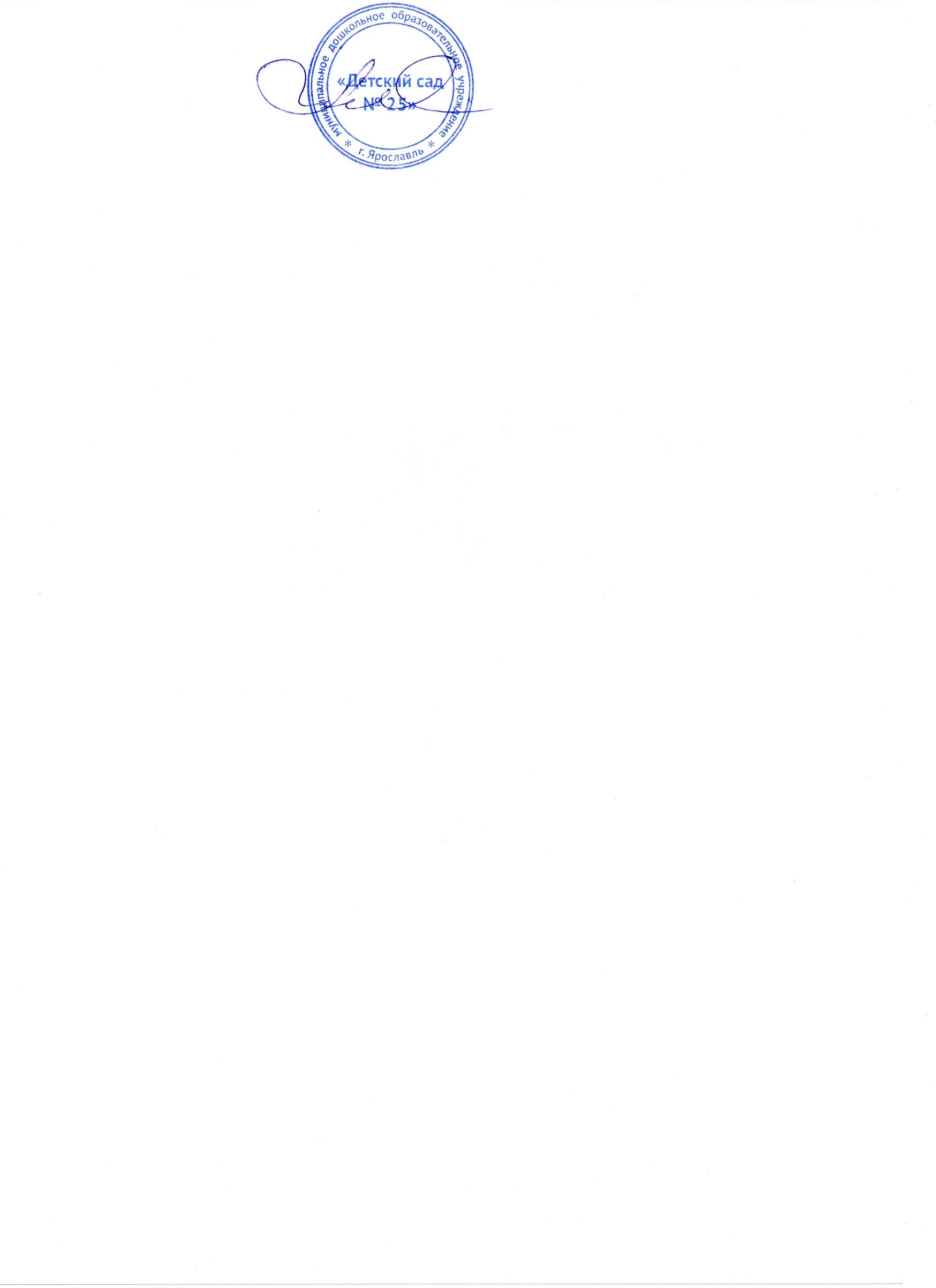 УТВЕРЖДАЮЗаведующий МДОУ «Детский сад № 25»_________________ В.П.ЛохматиковаПриказ 02-03/1-50/1 от 28.09.2020г.ДОПОЛНИТЕЛЬНАЯ ОБРАЗОВАТЕЛЬНАЯ ОБЩЕРАЗВИВАЮЩАЯ ПРОГРАММА«ЧИТАЛОЧКА»для детей старшего дошкольного возраста(5-6 лет)СРОК ОСВОЕНИЯ – 1 ГОДАвтор: Солодова Мария Дмитриевна, учитель-логопед МДОУ «Детский сад № 25»Структура Программы Пояснительная запискаДополнительная образовательная общеразвивающая программа «Читалочка» разработана в соответствии с: Федеральным Законом «Об образовании в Российской Федерации» № 273-ФЗ от 29.12.2012, ФЗ №185 от 02.07.2013; Приказом департамента образования Ярославской области № 47-нп от 27.12.2019 «О внесении изменений в приказ департамента образования  Ярославской области» Уровень Программы: программа дополнительного образования для детей старшего дошкольного возраста МДОУ «Детский сад № 25». Срок освоения Программы: 1 учебный годЦелевая аудитория: воспитанники старшего дошкольного возраста (5-6 лет) МДОУ «Детский сад № 25», в т.ч. с ОВЗ (тяжёлые нарушения речи).Количество участников: 7 человек.Направленность Программы: социально-педагогическая.Раннее обучение чтению – не дань моде и не прихоть амбициозных родителей. Тенденция к снижению возрастных рамок начала обучения детей чтению имеет вполне объективное основание: внедряются стандарты школьного и дошкольного образования, расширяется программа начальной школы, успешность освоения их зависит от подготовки, интеллектуального развития ребенка, умеющего читать. Поступление ребенка в школу – важный этап в жизни, который меняет социальную ситуацию его развития. И, что самое главное, предъявляет к нему новые более высокие требования, как к личности в целом, так и к его интеллектуальным способностям. В багаже знаний современного первоклассника часто бывает востребован навык чтения, особенно при поступлении в различные учебные заведения. Именно востребованность данного навыка и явилась толчком к разработке данной программы, адаптированной к работе с дошкольниками. В настоящее время значительно возросло количество детей, имеющих то или иное нарушение речи. Дети с тяжелыми нарушениями речи — это особая категория детей с отклонениями в развитии, у которых сохранен слух, первично не нарушен интеллект, но есть значительные речевые дефекты, влияющие на становление психики. Речевые нарушения могут затрагивать различные компоненты речи. Одни из них касаются только произносительных процессов и обнаруживаются в снижении внятности речи без сопутствующих проявлений. Другие затрагивают фонематическую сторону языка и выражаются не только в дефектах произношения, но и в недостаточном овладении звуковым составом слова, влекущим за собой нарушения чтения и письма. Третьи представляют собой коммуникативные нарушения, которые могут препятствовать обучению ребенка в школе.Наиболее сложные речевые нарушения охватывают как фонетико-фонематическую, так и лексико-грамматическую стороны языка, приводят к общему недоразвитию речи с элементами фонетического и лексико-грамматического недоразвития.У детей с тяжелой речевой патологией отмечается недоразвитие всей познавательной деятельности (восприятие, память, мышление, речь), особенно на уровне произвольности и осознанности. Внимание детей с речевыми нарушениями характеризуется неустойчивостью, трудностями включения, переключения и распределения. У этой категории детей с ОВЗ наблюдается сужение объема памяти, быстрое забывание материала, особенно вербального, снижение активной направленности в процессе припоминания последовательности событий, сюжетной линии текста. Многим из них присущи недоразвитие мыслительных операций, снижение способности к абстрагированию, обобщению. Детям с речевой патологией легче выполнять задания, представленные не в речевом, а наглядном виде. Кроме того, большинство детей с нарушениями речи имеет двигательные расстройства, проявляющиеся в более поздних по сравнению с нормально развивающимися детьми сроках формирования двигательных функций. Они моторно неловки, неуклюжи, характеризуются импульсивностью, хаотичностью движений. Дети с речевыми нарушениями быстро утомляются, имеют пониженную работоспособность. Они долго не включаются в выполнение задания.У детей с тяжелыми речевыми расстройствами отмечаются отклонения и в эмоционально-волевой сфере. Им присущи нестойкость интересов, пониженная наблюдательность, сниженная мотивация, замкнутость, негативизм, неуверенность в себе, повышенная раздражительность, агрессивность, обидчивость, трудности в общении с окружающими, в налаживании контактов со своими сверстниками.Программа «Читалочка» учитывает психологические и возрастные особенности воспитанников 5-6 лет с ОВЗ (тяжёлые нарушения речи). Методы обучения, используемые в работе, соответствуют возрастным особенностям детей, а не дублируют школу, что является отличительной особенностью данной образовательной программы.Главное место в обучении детей старшего дошкольного возраста отведено работе со звуком, буквой, словом, предложением. При реализации содержания программы учтена словарная работа, поскольку на начальных ступенях обучений чтению процесс понимания отстает от восприятия слова, это упражнения, формирующие способность быстро схватывать смысл читаемого, запоминать содержание, строить высказывания, умение слушать и понимать собеседника.Актуальность программы определяются ее направленностью на создание условий для развития познавательных способностей детей, общих учебных умений и навыков. Для успешного обучения необходимо, чтобы ребенок пришел в школу подготовленным. От того, насколько высока эта готовность, зависит процесс адаптации к школе и дальнейшие успехи в учебе.Цель и задачи Программы    	Цель программы: создание условий для осмысленного и осознанного чтения, воспитания интеллектуально развитого и эмоционального читателя.Задачи:Образовательные:учить чтению поэтапноучить детей составлять предложения с заданным количеством слов, пользуясь моделямиучить ребенка выделять на слух звук из слога и слова (звуковой анализ слова). Развивающие:развивать речевую деятельность на основе бесед, разговоров, высказыванийразвивать интерес к занятиям по обучению грамотеразвивать коммуникативную, регулятивную функции речи. Коррекционно-развивающие:развитие артикуляционной моторики;формирование умения работать по словесной инструкции, алгоритму;развитие высших психических функций;коррекция нарушений эмоционально-личностной сферы;расширение представлений об окружающем мире и обогащение словаряВоспитательные:воспитывать самостоятельность в процессе разговорной речивоспитывать культуру речи.Принципы построения программыВ соответствии с ФГОС Программа опирается на научные принципы её построения, принципы развивающего образования, целью которого является развитие ребёнка: принцип гуманизации (признание уникальности и неповторимости личности каждого ребенка, признание неограниченных возможностей развития личного потенциала каждого ребенка); принцип дифференциации и индивидуализации воспитания и обучения (развитие ребенка в соответствии с его склонностями, интересами и возможностями); принцип непрерывности образования (связь дошкольного образования с начальным образованием); принцип системности (все компоненты взаимосвязаны и взаимозависимы). В программе учтены и общие дидактические принципы (научности, постепенности усложнения, перспективности, доступности).Продолжительность обучения: 8 месяцев  Место реализации образовательной программы: МДОУ «Детский сад № 25»  Условия реализации программы Организационные условия: программа реализуется за рамками основной образовательной программы ДОУ на платной основе в форме дополнительного образования. занятия проводятся 1 раз в неделю во второй половине дня. Материально-технические условия реализации Программы соответствуют: санитарно-эпидемиологическим правилам и нормативам; правилам пожарной безопасности; требованиям к средствам обучения и воспитания; возрастным и индивидуальным особенностям и интересам воспитанников ДОУ. В ДОУ созданы необходимые материально-технические условия, которые благотворно влияют на успешную организацию образовательной деятельности по реализации программы дополнительного образования «Читалочка».Для занятий по обучению чтению в детском саду имеются необходимое оборудование и материалы. Кадровые условия: обучение проводит учитель-логопед Солодова Мария Дмитриевна.Требования к образованию: имеет высшее педагогическое образование.Требования к квалификации: не предъявляются.Методическое обеспечение программы Основной формой организации занятий для детей 5-6 лет является подгрупповая (до 7 человек). Рекомендуемая продолжительность занятия для детей 5-6 лет – до 30 минут. Программа предусматривает следующие методы и приёмы реализации: словесные методы обучения (загадывание загадок, проговаривание чистоговорок, словесные игры); наглядные методы обучения (применение различных символов и схем, карточек и картинок, игрушек); практические методы обучения (работа с индивидуальными разрезными азбуками, составление схем звуко-слогового анализа слов, чтение слогов, слов); игровые методы обучения (во все занятия включены всевозможные игры по развитию речи, занимательные упражнения, фонетические, лексические, грамматические игры, физкультминутки, игровые ситуации, сказочные персонажи). обучение грамоте осуществляется звуковым аналитико-синтетическим методом, в последовательности от простого к сложному (концентрически): особенности метода – осознанное овладение детьми системой звуков (фонем) русского языка анализ и синтез в процессе обучения взаимосвязаны;обучение по слоговому принципу;нетрадиционные приемы работы: опорное моделирование: составление моделей слов (из геометрических фигур), предложений (слова – иллюстрации), составление сказок с использованием моделей букв (буквы – ассоциации).Средства реализации Программы способствуют созданию развивающей среды с учётом возрастных и индивидуальных особенностей дошкольников, специфики их образовательных потребностей и интересов. Контроль за реализацией Программы:Текущий контроль включает в себя:результаты наблюдений за деятельностью детей на занятии,игровая деятельность,тестовые занятия.Форма проведения итогового контроля: открытое итоговое занятие. Учебный план и учебно-календарный график реализации ПрограммыЗанятия по реализации дополнительной общеразвивающей образовательной программы «Читалочка» проводятся 1 раз в неделю в течение 8 месяцев (октябрь - май).Продолжительность одного занятия до 30 минут. Всего занятий: 34.Расписание занятий строится в соответствии с возрастными особенностями и возможностями детей 5-6 лет из расчёта:Занятия проводится в вечернее время после окончания образовательной деятельности по Основной образовательной программе МДОУ «Детский сад № 25».Календарный учебный график реализации дополнительной общеразвивающей образовательной программы «Читалочка»Календарно-тематическое планирование по дополнительной общеразвивающей образовательной программе «Читалочка»Содержание образовательной программыОсновная форма организации работы с детьми – подгрупповые занятия с осуществлением дифференцированного подхода при выборе методов обучения в зависимости от возможностей детей. Занятия строятся в занимательной, игровой форме. Основной формой работы с детьми является занятие, продолжительность которого соответствует возрастным нормам детей: 1 раз в неделю до 30 минут.В занятия включены разные виды игр: дидактические, игры-соревнования, ситуативные, подвижные. В играх формируются мыслительные операции: фонематический анализ и синтез, представление, абстрагирование, сравнение (сравнение слов по их звуковому составу, соотнесения различных типов слов между собой, подбору слов, имеющих определенную звуковую структуру, и т. п.). Игра по форме является обучающей – вот в чем ценность таких занятий. Материал, предлагаемый ребенку, имеет занимательный характер, не содержит сложных и непонятных заданий. Ориентируясь на возрастные особенности детей-дошкольников, в занятия введено большое количество игр и игровых ситуаций, способствующих реализации задач на общение. Важную роль играет развитие умения внешне выражать свои внутренние эмоции, правильно понимать эмоциональное состояние собеседника, проявляя свои индивидуальные способности, при этом у ребенка развивается умение адекватно оценивать деятельность, направленную на анализ собственного поведения и поступков сверстников.В программе большое место занимают нетрадиционные приемы работы: опорное моделирование: составление моделей слов (из геометрических фигур), предложений (слова – иллюстрации), составление сказок с использованием моделей букв (буквы – ассоциации), Л – лиса, В – волк, А – автобус, Р – ракета, К-кот и т. д., выявление ассоциаций, которые вызывают образ буквы: Д – похож на домик, Ж – схожа с жуком, О – напоминает обруч. Модели помогают не только наглядно представить какой-либо объект, но и модифицировать его, экспериментировать с ним.Перспективное планирование занятий по реализации дополнительной образовательной программы «Читалочка»Ожидаемые результаты освоения программы дополнительного образования «Читалочка»К концу обучения дети могут: делить слова на слоги; уметь составлять предложения из двух-четырех слов; членить простые предложения на слова; определять место звука в слове; давать характеристику звуку; самостоятельно составлять предложение; составлять рассказ с заданным количеством предложений; свободно пользоваться и самим составлять звуковые схемы слов; давать характеристику звуку;точно отвечать на поставленные вопросы педагога. составлять рассказы по серии картин; находить слова с определенным звуком;составлять слова из слогов;уметь составлять схемы слов, предложений; указывают местонахождение гласных и согласных звуков в прямом и открытом слогах и словах; овладевают сознательным, плавным чтением.Контрольно-измерительные материалыДля оценки результативности проводится диагностика, результаты которой позволяют выявить уровень навыка чтения (начального уровня и динамики развития, эффективности педагогического взаимодействия).Используются следующие методы: наблюдение за выполнением заданий детьми,беседа, игра, игровые ситуации. Данные наблюдений вносятся в протокол обследования уровня навыка чтения детей 5-6 лет: Критерии освоения детьми 5-6 лет навыка чтения:  Дифференциация понятий: гласные, согласные звуки, слог, слово, предложение; Чтение и печатание слов из 2,3,4-х слогов; Чтение и печатание слов разной сложности; Чтение и печатание предложений. 	Уровни развития навыка чтения у детей 5-6 лет: Список информационных источниковБеляков Е.А. 365 развивающих игр. – Москва: Рольф, Айриспресс, 1998.   Богатая О.Ф. Методическое пособие, программа и тематическое планирование к учебному пособию «Обучение грамоте детей с тяжёлыми нарушениями речи». – М.: Издательство «ВЛАДОС», 2018.Богданова Т.Г. Педагогика инклюзивного образования. Электронный ресурс: https://studref.com/418563/pedagogika/pedagogika_inklyuzivnogo_obrazovaniyaБондаренко А. К. Словесные игры в детском саду. – Москва: Просвещение, 1987. Быкова И.А. Обучение детей грамоте в игровой форме. С-Петербург; «Детство-Пресс», 2012.Волина В.  Русский язык. Учимся играя! – Екатеринбург: изд-во «Арго», 1996. Воскобович В.В., Вакуленко Л.С. Развивающие игры Воскобовича. – М.: Сфера, 2015.  Гаврилина С.Е., Кутявина Н.Л., Топоркова И.Г., Щербинина С.В. Будущему первокласснику. Учимся читать. Учимся писать. КОГУБ «Кировская типография», 2001.Дети с нарушением речи. Технологии воспитания и обучения / Под редакцией Ю.Ф. Гаркуши. - М.: Секачев В. Ю., НИИ школьных технологий, 2017. Дурова П.В. Игры и упражнения на развитие фонетико-фонематического слуха у дошкольников/Книга для воспитателей и родителей.- М.: Школьная Пресса, 2010.Ельцова О.М. Основные направления и содержание работы по подготовке детей к обучению грамоте.- СПб: Детство-Пресс, 2011.Жукова Н.С. Букварь. – Екатеринбург: Издательский дом «ЛИТУР», 2013. Журова Л.Е. Подготовка к обучению грамоте детей 4-7 лет/ Программа. Методические рекомендации. ФГОС. – М: Вентана-Граф, 2013.Калинина Т.В. Управление ДОУ. “Новые информационные технологии в дошкольном детстве”. – М.: Сфера, 2008.Колесникова Е.В. Развитие звуко-буквенного анализа у детей 5-6 лет. – Москва: Владос, 1999.Коррекционно-педагогическая работа в дошкольных учреждениях для детей с нарушениями речи / Под редакцией Ю.Ф. Гаркуши. - М.: Секачев В. Ю., Сфера, 2015.Обучение дошкольников грамоте/ Программа. Методические рекомендации. Игры-занятия. - М.: Школьная Пресса, 2012.Смолянская В.С. Картотека игр по обучению дошкольников грамоте и чтению. – Мозырь: Содействие, 2010.Шумаева Е. Как хорошо уметь читать! – СПб: Детство-Пресс, 1999.Эльконин Б. Методика обучения чтению. – Москва: Просвещение, 1999.ПРИНЯТАНа заседании Педагогического совета МДОУ «Детский сад № 25»«28» сентября 2020г.СогласованаСоветом родителей МДОУ «Детский сад № 25»«29» сентября 2020г.1.Пояснительная записка 32.Учебный план и календарно-учебный график реализации Программы63.Содержание образовательной программы84.Ожидаемые результаты освоения программы135.Контрольно-измерительные материалы136.Список информационных источников15Кабинет логопедаКабинет находится на первом этаже ДОУ. Оборудование и материалы соответствуют возрастным особенностям, учитывают физиологические особенности детей.№Наименование оборудованияКоличество1столы32стулья63компьютер14презентации (по темам занятий)в ассортименте5интерактивный планшет «Фиолетовый лес»16демонстрационные картинкив ассортименте7Схемы звуков, слогов, слов, предложенийв ассортименте8картотека дидактических игр, пальчиковых и артикуляционных упражнений1Возраст детейКоличество и продолжительность занятийКоличество и продолжительность занятийКоличество и продолжительность занятийКоличество и продолжительность занятийКоличество и продолжительность занятийКоличество и продолжительность занятийВозраст детейнеделянеделямесяцмесяцгодгодВозраст детейколичество занятийдлительностьколичество занятийдлительностьколичество занятийдлительность5-6 лет1 30 мин.4 100 мин.341020 мин. Период обучения Период обучения Период обученияначало учебного года 33 учебных недели01.10.2020г.окончание учебного года 33 учебных недели31.05.2021г.Период обучения№ТемаКоличество занятийКоличество занятийКоличество занятийПериод обучения№Тематеорияпрактикавсегооктябрь1Развитие слухового внимания и фонематического восприятия.Звук и буква У.0,50,51октябрь2Звуки и буквы А и У.0,50,51октябрь3Звук и буква И.0,50,51октябрь4Звук и буква О.0,50,51октябрь5Звуки м, мь. Буква М.0,50,51ноябрь6Звуки н, нь и буква Н.0,50,51ноябрь7Звуки к, кь и буква К.0,50,51ноябрь8Звук т, ть и буква Т.0,50,51ноябрь9Звук и буква ы.0,50,51декабрь10Звуки п, пь и буква П.0,50,51декабрь11Звуки х, хь и буква Х.0,50,51декабрь12Звук й и буква Й.0,50,51декабрь13Звуки с, сь и буква С.0,50,51январь14Звуки з, зь и буква З.0,50,51январь15Звук и буква Ц.0,50,51январь16Звуки б, бь и буква Б.0,50,51февраль17Звуки п, б.0,50,51февраль18Звуки д, дь и буква Д.0,50,51февраль19Звуки г, гь и буква Г.0,50,51февраль20Звуки с, з.0,50,51март21Звуки в, вь и буква В.0,50,51март22Звуки ф, фь и буква Ф.0,50,51март23Звук ш и буква Ш.0,50,51март24Звук ж и буква Ж.0,50,51апрель25Звуки ш, ж.0,50,51апрель26Звуки л, ль и буква Л.0,50,51апрель27Звуки р, рь и буква Р.0,50,51апрель28Звук ч и буква Ч.0,50,51апрель29Звук щ и буква Щ.0,50,51май30Звук э и буква Э.0,50,51май31Буква мягкий знак.0,50,51май32Буквы Е, Ё.0,50,51май33Буквы Ю, Я.0,50,51май34Итоговое занятие011Итого:Итого:Итого:16,517,534Месяц/неделяТема занятияПрограммное содержаниеОКТЯБРЬОКТЯБРЬОКТЯБРЬ1-я неделяРазвитие слухового внимания и фонематического восприятия.Звук и буква У.Объяснение различий в понятиях «звук» и «слово Знакомство детей с понятием «гласный звук».Знакомство с буквой У, закрепление понятия «буква».Выделение заданного гласного звука из потока гласных звуков; в начале слова; в словах из текста.2-я неделяЗвуки и буквы А и У.Знакомство с буквой А, закрепление понятия «буква».Четкое произношение и сопоставление звуков А, УВыделение ударных и безударных звуков А, У в начале и в конце слов.Воспроизведение и чтение звуковых рядов из двух гласных звуков.Анализ звукового ряда из двух и трех гласных3–я неделяЗвук и буква И.Закрепление понятия «гласный звук».Выделение заданного гласного звука из потока гласных звуков, в начале и в конце слова, в словах из текста.Знакомство с буквой И4-я неделяЗвук и буква О.Выделение заданного гласного звука, в начале и в середине слов, из потока слов, из текста.Воспроизведение и чтение звуковых рядов из трех звуков;Анализ звукового ряда из трех звуков;Понятие «предложение».5- я неделяЗвуки м, мь. Буква М.Знакомство с понятием «согласный звук».Выделение заданного согласного звука в начале слова, из потока слов, из текста.Воспроизведение и чтение звуковых рядов из двух звуков;Анализ звукового ряда из двух звуков.НОЯБРЬНОЯБРЬНОЯБРЬ1-я неделяЗвуки н, нь и буква Н.Закрепление понятия «согласный звук».Выделение заданного согласного звука в начале слова, в конце слова, из текста.Воспроизведение и чтение звуковых рядов из двух звуков;Анализ звукового ряда из двух звуков.2-я неделяЗвуки к, кь и буква К.Выделение заданного согласного звука в конце и в начале слов, из потока слов, из текста.Воспроизведение и чтение звуковых рядов из двух звуков.Анализ звукового ряда из двух звуков.3-я неделяЗвук т, ть и буква Т.Выделение заданного согласного звука в начале, в конце и в середине слов, из потока слов, из текста;Воспроизведение и чтение звуковых рядов и слов из двух и трех звуков; чтение предложений из 2-х слов;Анализ звукового ряда из трех звуков, анализ предложений.4-я неделяЗвук и буква ы.Выделение заданного гласного звука в начале и в середине слов, из потока слов, из текст.Воспроизведение и чтение звуковых рядов из трех звуков;Анализ звукового ряда из трех звуков;Понятие «предложение»ДЕКАБРЬДЕКАБРЬДЕКАБРЬ1-я неделяЗвуки п, пь и буква П.Выделение заданного согласного звука в начале, в конце и в середине слов, из потока слов, из текста.Воспроизведение, анализ и чтение звуковых рядов из двух и трех звуков.Чтение предложений из 2-х слов, анализ предложений.2-я неделяЗвуки х, хь и буква Х.Выделение заданного согласного звука в начале, в конце и в середине слов, из текста;Воспроизведение, анализ и чтение звуковых рядов и слов из трех и четырех звуков;Чтение предложений из 2-х слов, анализ предложений.3-я неделяЗвук й и буква Й.Выделение заданного согласного звука в начале, в конце и в середине слов, из текста.Анализ и чтение слов май, мой; чтение слов майка, мойка;Составление предложений, анализ предложений4-я неделяЗвуки с, сь и буква С.Выделение заданного согласного звука в начале, в конце и в середине слов, из потока слов, из текста.Понятие «слог».Воспроизведение, анализ и чтение звуковых рядов из двух и трех звуков; слов из трех и четырех звуков.Чтение предложений из 2-х слов, анализ предложений.ЯНВАРЬЯНВАРЬЯНВАРЬ2-неделяЗвуки з, зь и буква З.Выделение заданного согласного звука в начале, в середине слов, из потока слов, из текста.Понятие «слог».Анализ, синтез и чтение слов из 4-х звуков.3-я неделяЗвук и буква Ц.Выделение заданного согласного звука в начале, в середине и в конце слов, из потока слов, из текста.Понятие «слог».Анализ, синтез и чтение слогов и слов из 2-х и 3-х звуков.4-я неделяЗвуки б, бь и буква Б.Выделение заданного согласного звука в начале, в середине слов, из потока слов, из текста.Понятие «слог»;Воспроизведение и чтение звуковых рядов из двух и трех звуков; слов из трех звуков;Чтение предложений из 3-х слов, анализ предложений.ФЕВРАЛЬФЕВРАЛЬФЕВРАЛЬ1-я неделяЗвуки п, б.Дифференциации в словах звуков П и Б.Анализ, синтез и чтение слов из 4-х звуков.2-я неделяЗвуки д, дь и буква Д.Выделение заданного согласного звука в начале, в середине слов, из потока слов, из текста.Различение звуков д-дь;Воспроизведение и чтение слов из трех звуков.чтение предложений из 3-х слов, анализ предложений.3-я неделяЗвуки г, гь и буква Г.Выделение заданного согласного звука в начале, в середине слов, из потока слов, из текста.Различение звуков г-гь.Воспроизведение и чтение слов из четырех и пяти звуков.Чтение предложений из 3-х слов, анализ предложений.4-я неделяЗвуки с, з.Дифференциации в словах звуков с и з.Анализ, синтез и чтение слов из 4-х и 5-ти звуков.Анализ и чтение предложений из 3-х слов.МАРТМАРТМАРТ1-я неделяЗвуки в, вь и буква В.Выделение заданного согласного звука в начале, в середине слов, из потока слов, из текста.Различение звуков в-вь.Воспроизведение и чтение слов из четырех и пяти звуков;Чтение предложений из 3-х слов, анализ предложений.2-я неделяЗвуки ф, фь и буква Ф.Выделение заданного согласного звука в начале, в середине и в конце слов, из потока слов, из текста.Различение звуков ф-фь.Воспроизведение и чтение слов из четырех и пяти звуков.Чтение предложений из 3-х слов, анализ предложений.3-я неделяЗвук ш и буква Ш.Выделение заданного согласного звука в начале, в середине и в конце слов, из потока слов, из текста.Воспроизведение и чтение слов из четырех и пяти звуков.Чтение предложений из 3-х слов, анализ предложений.4-я неделяЗвук ж и буква Ж.Выделение заданного согласного звука в начале, и в середине слов, из потока слов, из текста.Воспроизведение и чтение слов из четырех, пяти и шести звуков.Чтение предложений из 3-х слов, анализ предложенийАПРЕЛЬАПРЕЛЬАПРЕЛЬ1-я неделяЗвуки ш, ж.Дифференциация в словах звуков ш и ж.Анализ, синтез и чтение слов из 4-х и 5-ти звуков.Анализ и чтение предложений из 4-х слов.2-я неделяЗвуки л, ль и буква Л.Выделение заданного согласного звука в начале, в середине и в конце слов, из потока слов, из текста.Дифференциация звуков л-ль.Воспроизведение и чтение слов из 4-6 звуков.Чтение предложений из 3-х слов, анализ предложений.3-я неделяЗвуки р, рь и буква Р.Выделение заданного согласного звука в начале, в середине и в конце слов, из потока слов, из текста.Дифференциация звуков р-рь.Воспроизведение и чтение слов из 4-7 звуков.Чтение предложений из 3-х слов, анализ предложений.4-я неделяЗвук ч и буква Ч.Выделение заданного согласного звука в начале, в середине и в конце слов, из потока слов, из текста.воспроизведение и чтение слов из трех, четырех, пяти звуков;Анализ и синтез слов.5-я неделяЗвук щ и буква Щ.Выделение заданного согласного звука в начале, в середине и в конце слов, из потока слов, из текста.Воспроизведение и чтение слов из трех, четырех, пяти звуков.Анализ и синтез слов и предложений; чтение предложений из 3-х и 4-х слов.МАЙМАЙМАЙ1-я неделяЗвук э и буква Э.Выделение заданного согласного звука в начале, в середине слов, из потока слов, из текста.Работа над словами сложной слоговой структуры.Анализ, синтез и чтение слов из 3-8-ми звуков.Чтение предложений из 5-ти слов.2-неделяБуква мягкий знак.Знакомство с мягким знаком.Анализ, синтез, чтение и письмо слов с ь.3-я неделяБуквы Е, Ё.Знакомство с буквами е, ё.Анализ, синтез и чтение слов и предложений с е, ё4-я неделяБуквы Ю, Я.Знакомство с буквами ю, я;Анализ, синтез и чтение слов и предложений с ю, я.№п/пФ.И.ребёнкаДифференциация понятий: гласные, согласные звуки, слог, слово, предложениеЧтение и печатание слов из 2,3,4-х слоговЧтение и печатание слов разной сложностиЧтение и печатание предложений 1…уровеньКоличество балловПоказатели высокий9-8Ребёнок без ошибок читает и печатает слова разной сложности, предложения. Легко справляется с определением гласных и согласных букв, с чтением коротких слов. Правильно определяет и дифференцирует понятия: гласные, согласные звуки и буквы, твёрдые и мягкие согласные звуки, звонкие и глухие согласные звуки, слог, слово, предложение. Может дать описательную характеристику этих понятий.средний7-5Ребёнок самостоятельно читает и печатает слова разной сложности. Допускает ошибки при чтении предложений. Быстро читает и пишет слова из 2-3-4-х слогов. Правильно определяет и дифференцирует понятия: звуки и буквы, слог, слово, предложение. Различает гласные и согласные буквы, может дать их описательную характеристику.низкий4-3Ребёнок допускает ошибки при чтении и печатании слов (более 3-х слогов). Не справляется с чтением предложений. Умеет читать слова из 1-2-х слогов, различает понятия: звук и буква, гласные и согласные звуки, слово и предложение, однако не.